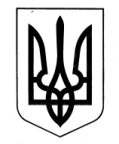 УКРАЇНАЗОЛОЧІВСЬКА СЕЛИЩНА РАДАВІДДІЛ  ОСВІТИ, МОЛОДІ ТА СПОРТУНАКАЗЗолочів15.09.2021										               № 168Про тимчасове призупинення освітнього процесу в дошкільному підрозділі КЗ «Малорогозянський ліцей»Відповідно до подання адміністрації комунального закладу «Малорогозянський ліцей» Золочівської селищної ради від 14.09.2021 року № 01-28/174 щодо дозволу на тимчасове призупинення освітнього процесу в дошкільному підрозділі у зв’язку з хворобою педагогічних працівників, що унеможливлює перебування вихованців різновікової групи в закладіНАКАЗУЮ:1. Керівнику закладу Стеценко Андрію Івановичу:1.1. Призупинити освітній процес у дошкільному підрозділі комунального закладу «Малорогозянський ліцей» Золочівської селищної ради.З 15.09.2021 року1.2. Провести інформаційно-роз’яснювальну роботу серед батьків вихованців щодо призупинення освітнього процесу.15.09.2021 року2. Контроль за виконанням наказу залишаю за собою.Начальник відділу освіти,молоді та спорту                                                                      В.О. НАГОВІЦИНАОксана Зашаловська, 5-05-31З наказом від 15.09.2021 № 168 ознайомлений:			А.І. Стеценко